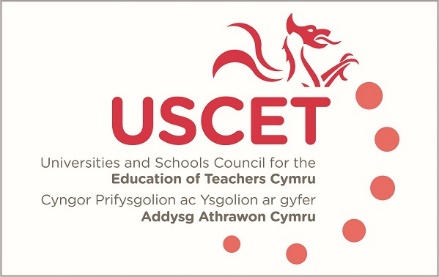 Agenda for the meeting of the University and Schools Council for the Education of Teachers (USCET) to be held on-line at 10am on Thursday 15 October 2020Welcome & introductionsMinutes and matters arising (enc.)WG research project: parental involvement (Jane Goodall, 10mins)USCET PCET working group update, 10 mins)Covid 19: discussion of institutional issues and strategies; USCET survey; and issues to raise with WG, Estyn and EWC (45 mins)(11am, WG, Estyn & EWC colleagues join meeting)Covid policy issues: Correspondence with minister (encs.)USCET summary of institutional Covid 19 issues (enc.)Other Covid 19 issuesReports from:Welsh GovernmentEstynEducation Workforce CouncilAny other businessDate of next meeting: 4 February 2021 (on-line)